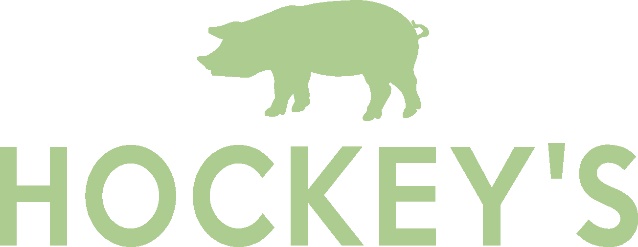 Welcome to Hockey’s Farmyard CaféWe support local and family businessesChutneys and Jams from Tracklements in Wiltshire or Mrs Darlington’s in Cheshire.Bread from Cowdry’s Dorset Family Bakery in Wimborne or Sourdough from BakeHouse24 in Ringwood.Cakes baked locally at New Forest Cake House, Bakehouse24 or Berry’s Bakery.Eggs from Fluffetts, ‘Clucking Good Eggs’ on the edge of the New Forest.Burgers and Sausages are made here by our own butchers using Local Meat from our farmer friends.Ham from Wessex Country Gammons in Wimborne.Crisps come from Fairfields Farm Crisps in Essex.All of which can be bought in our farm shop.Hot food is served daily until 3pm.Food is cooked to order so may take longer to arrive and is subject to availability.Please inform your server if you have any allergies or intolerances before you order and please be aware that some ingredients may have change since you last visited us. Unfortunately it is not possible to guarantee that any product is free from any allergen due to the risk of cross contamination in our busy kitchen.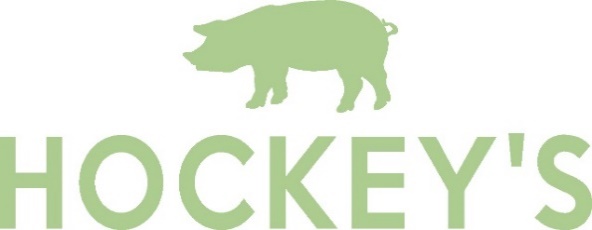 